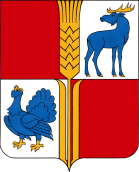     АДМИНИСТРАЦИЯ                      муниципального района          Исаклинский      Самарской области      ПОСТАНОВЛЕНИЕ       04.06.2020г.  №  441                  с. Исаклы	О признании утратившим силу постановления Главы муниципального района Исаклинский № 1035 от 19.05.2010 года «Об утверждении административного регламента государственной услуги «Предоставление единовременной материальной помощи гражданам, освобожденным из мест лишения свободы»В целях приведения муниципального правового акта в соответсвии с действующим законодательством, в соответствии с Законом Самарской области от 5 марта . N 77-ГД «О наделении органов местного самоуправления на территории Самарской области отдельными государственными полномочиями по социальной поддержке населения»,  руководствуясь уставом муниципального района Исаклинский. Администрация муниципального района ИсаклинскийПОСТАНОВЛЯЕТ:	1. Постановление Главы муниципального района Исаклинский № 1035 от 19.05.2010 года «Об утверждении административного регламента государственной услуги «Предоставление единовременной материальной помощи гражданам, освобожденным из мест лишения свободы» признать утратившим силу.2. Настоящее постановление вступает в силу со дня подписания и распространяет свое действие на отношения, возникшие с 01.01.206 года.3. Контроль за выполнением настоящего постановления возложить на первого заместителя Главы муниципального района Исаклинский А.П. Иванова.      	Глава муниципального  района Исаклинский                                                                    В.Д. Ятманкин  